V 1 – Biologische Reinigung des WassersMaterialien: 		2 x 200mL Bechergläser, 3 Reagenzgläser, Reagenzglasständer, ReagenzglasklemmeChemikalien:		Hefekultur, Fehling’sche Lösung I und II, Glucose (oder Fructose)Durchführung: 		Eine verdünnte Glucose-Lösung (Fructose-Lösung) wird angesetzt. Ein Teil der Lösung wird in ein Reagenzglas abgefüllt und mit der Fehlingprobe untersucht. Zu der restlichen Lösung wird die Hefekultur hinzugegeben und auf einer Heizplatte vorsichtig erhitzt (etwa 35°C). Nach einiger Zeit wird diese Lösung gefiltert und ein Teil des Filtrats mit der Fehlingprobe untersucht. 		Bei Bedarf kann zur Demonstration des Zuckernachweises die Fehlingprobe einmal mit Wasser durchgeführt werden.Beobachtung:			Bei der Zugabe von Hefe zur Glucoselösung bildet sich eine hellbraune Trübung. Nach dem Filtern ist die Lösung immer noch leicht getrübt.		Bei Zugabe von Fehling I und II-Lösungen färben sich beide Proben zunächst dunkelblau. Nachdem die Lösungen über der Brennerflamme leicht erhitzt wurden, färbt sich die Glucose-Lösung rotgrün. Die Lösung, die mit Hefebakterien versetzt wurde, bleibt bei der Fehlingprobe dunkelblau.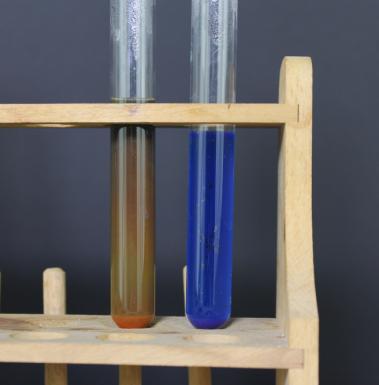 Abbildung : Fehlingprobe der Glucoselösung vor der biologischen Reinigung (rechts) und nach der biologischen Reinigung (links).Deutung:			Die Hefe-Mikroorganismen bauen die Glucose in der Lösung ab. Je verdünnter die Glucoselösung ist, desto schneller wird der Zucker von den Mikroorganismen abgebaut.Entsorgung: 	            Die Lösungen werden im Abfluss entsorgt.Literatur:	V. Schneider, Freiburg, http://www.experimente-in-der-schule.de/sekundarstufe/biotechnologie.php?offset=13, 15.03.2010 (Zuletzt abgerufen am 06.08.2014 um 23:45 Uhr).GefahrenstoffeGefahrenstoffeGefahrenstoffeGefahrenstoffeGefahrenstoffeGefahrenstoffeGefahrenstoffeGefahrenstoffeGefahrenstoffeFEHLING I – LösungFEHLING I – LösungFEHLING I – LösungH: 410H: 410H: 410P: 273, 501P: 273, 501P: 273, 501FEHLING II – LösungFEHLING II – LösungFEHLING II – LösungH: 314H: 314H: 314P: 280, 305+351+338, 310P: 280, 305+351+338, 310P: 280, 305+351+338, 310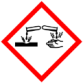 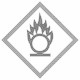 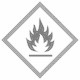 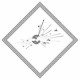 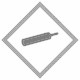 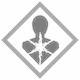 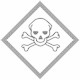 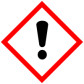 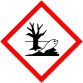 